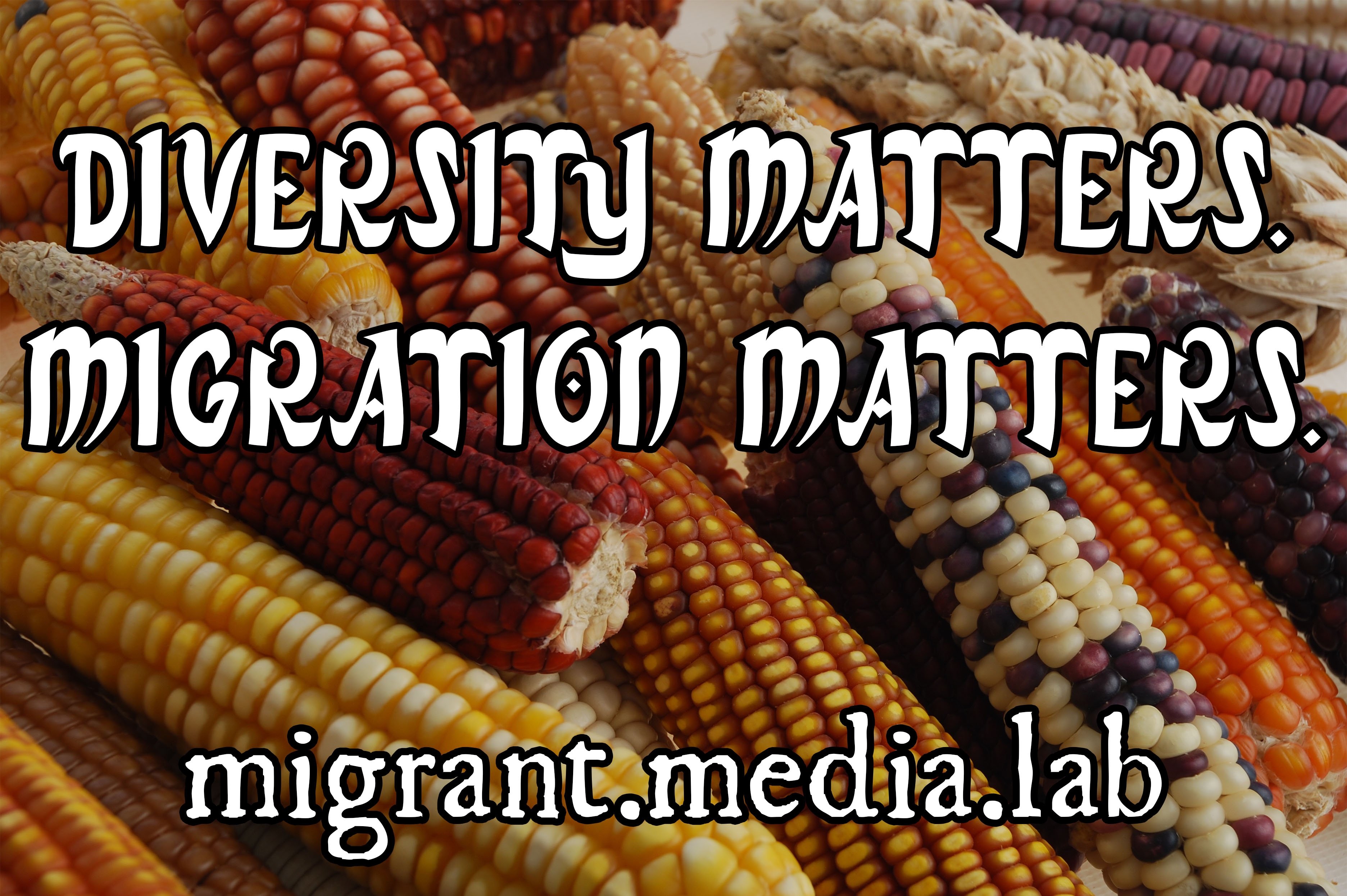 We are offering an opportunity for you to improve your skills in telling your story and putting your message across to the mediaOur next Media lab session in London will be on Wednesday October 28th  from 3.00 – 8.00 pm at Migrant Voice, Collaboration House, 77-79 Charlotte Street, London W1T 4PWWhat happens at the media lab sessions:Individuals sign up for a particular time with a particular media expert and bring in their work in progress/questions/ideas to get support on developing it. It is important to sign up for a session with a mentor at a particular time, but you can see more than one media mentor on the day.Our mentors for the October 28th session are:Tim Langford: Tim is an award-winning British director, writer and filmmaker with a diverse career and a wealth of experience in corporate, commercials, promo’s, documentary and marketing films. Tim has worked as producer/director for Channel 4, BBC, the forerunner of Al Jazeera – MBC and many others. Over the last few years he’s directed several documentaries in the Middle East and two films about asylum seekers. His work is curated at the BFI. Tim can help with storyboarding, messaging, how to plan and write a film. Tim is available from 6-8 pm. Mira Farhat is a freelance writer, communications and media assistant. She has worked on various editorial and media projects for Migrant Voice. Her fields of expertise include media editing and print design, social media marketing and developing writing skills. In addition, Mira has also worked as an international client liaison, with roles including personal assistance, client management and administration.  Mira is available from 5-7 to help with developing film and photo editing, and use of social media. Victoria Briggs is a writer and Communications Manager for a campaigning charity in London. She once edited a music magazine and worked in education journalism. Her short stories have been published in UK and US magazines and she previously won the UK’s Asham Award for women writers. Victoria is available from 5-8pm to help with Writing and editing.Daniel Nelson is a freelance journalist. Among his other jobs he is Editor of OneWorld.org; runs an international service that works with journalists in Africa, Asia and Latin America; edits a weekly African science bulletin; and produces a guide to events about developing countries in London. He has worked on and edited newspapers, magazines, news services and online operations in Bangladesh, Hong Kong, India, The Philippines, Uganda, UK and West Africa; trained journalists in a dozen countries (including at City University in London). Daniel is available from 3-7pm to help with writing and editing.The individual/small group sessions are free. However, please note that it is important to book for this – so please contact anne@migrantvoice.org with information about which practical support you are looking for which mentor(s) you want to meet with and what time you are available and what you would like help with on the day.More information about the project:When: our mentoring sessions are once per month. Where:  Migrant Voice, Collaboration House, 77-79 Charlotte Street, London W1T 4PW Who can join: Migrant Voice members. Non-members who are interested can join the network first. Membership is free.About the project:The Migrant Media Lab project aims to strengthen the capacity of migrant voices by building practical media skills and supporting migrants’ participation in the public debate.The Migrant Media Lab project will also run regular, one-on-one and small group mentoring sessions led by volunteer journalists. The sessions will focus on using social media, producing videos, writing articles and blog posts, as well as conducting interviews, practising interview skills, and how to engage with your MP. Participants will have an opportunity to further develop their skills leading to the production of media outputs.The project will also provide training session in using social media, producing videos, writing articles and blog posts, as well as conducting interviews and practising interview skills.As part of the Migrant Media Lab project, we also organise discussions on current policy developments and further opportunities for public engagement, to ensure that our media work always ties into the wider context of the migration debate in the UK.If you are interested in getting involved with the Migrant Media Lab, please get in touch with anne@migrantvoice.orgAbout Migrant Voice:We are a migrant led organisation with the aim to strengthen the voice of migrants in the media and public domain by increasing their skills and confidence in conveying key messages about their realities to promote a more balanced media coverage and debate on migration. For more information, visit: www.migrantvoice.org Photo: by CIMMYT